                      Obec Nový Poddvorov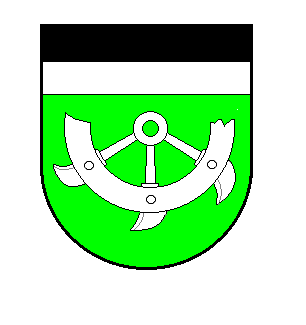                             PSČ 696 16 Nový Poddvorov 25Starosta obce Nový Poddvorov dle § 14c písm. d) zákona č. 275/2012 Sb., o volbě prezidenta republiky a o změně některých zákonů ve znění pozdějších předpisů, informuje o počtu a sídle volebních okrsků.Číslo volebního okrsku                                                                 sídlo volebního okrsku1                                                                                   Budova obecního úřadu Nový Poddvorov   25            V Novém Poddvorově  28.11.2017                                                                            …………………………………………………………………                                                                                               Zdeněk Brhel starosta obcestarostanp@tiscali.cz   Tel:  724 162 259